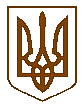 УКРАЇНАБілокриницька   сільська   рада________РІвненського району   Рівненської області(п'ятдесят восьма чергова сесія сьомого скликання)РІШЕННЯ    лютого   2020 року                                                                     №  Звіт про виконання сільського  бюджету  за 2019 рік           Керуючись Бюджетним кодексом України із змінами та доповненнями, Законом України «Про Державний бюджет України на 2020рік» за погодженням з постійною комісією з питань бюджету, фінансів та податків, заслухавши та обговоривши звіт про виконання сільського бюджету за 12 місяців 2019року, сільська рада констатує, що сільський бюджет  виконаний   по доходах  в сумі 20 787 852,74 грн. в тому числі по загальному фонду  в сумі   19 570 975,37грн., що становить 118,8 відсотка до затвердженої суми  на  2019рік та по спеціальному фонду  в сумі 1 216 877,37грн.  Власні надходження сільського бюджету склали  16 771 230,37грн., що становить 122,6  відсотка до  затверджених доходів на 2019 рік.         Податкові надходження  загального фонду виконано в сумі 16 760 062,40 грн,а саме:Податок на прибуток підприємств та фінансових установ комунальної власності 612грн;Рентна плата за користування надрами     3727,65грн;Акцизний  податок  виконано в сумі 10 243 118,09грн.;Податок на майно 2 246389,03грн.;Транспортний податок  33 333,33грн;Єдиний податок   4 212 882,30грн;Туристичний збір   20 000,00грн.         Неподаткові надходження виконано в сумі 11 167,97грн, а саме:Адміністративні штрафи  та санкції  2380,00грн;Плата за надання адміністративних послуг   8721,63грн.Державне мито 66,34грн ;         Дотація вирівнювання з районного бюджету поступила в сумі 2 799 745грн.           До спеціальному фонду надійшло 1 216 877,37 грн. а самеПодаткові надходження      519,04 грн.Неподаткові  надходження   211 106,44 грн.   Надходження  коштів від  відшкодування  с/г втрат –  67 662,60грн Надходження від пайової участі  -  211 106,44грн.власні надходження бюджетних установ склали 131 261,29 грн., а саме:платні послуги, що надаються бюджетними установами   103 140,00грн.;оренда майна бюджетних установ  13 076,57 грн;. інші джерела власних надходжень  5044,72грн. в тому числі:кошти, що отримують бюджетні установи від підприємств для виконання цільових заходів для участі у громадських роботах в сумі 5044,72 грн..;        Видатки  бюджетних установ та місцевих програм загального фонду за 2019рік  проведено у сумі 10 098 123,72грн., в  розрізі бюджетної класифікації :Орган місцевого самоврядування               3 468 760,58  грн.; Освіта                                                           3 270 915,95 грн.;Соціальний захист                                        335 300,00 грн.;Благоустрій                                                   455 401,98 грн.;Культура                                                       1 034 817,35 грн.; Спорт                                                            14265,00   грн.;Підлітковий клуб				             134623,00 грн.;Видатки на проведення робітз ремонтом та реконструкцією доріг 	    212 547,36 грн.   Інші субвенції				              266550,00 грн.;Місцева пожежна охорона 		              496 536,92грн.Інші заходи у галузі культури		              21 634,49 грн.Вивіз сміття                                                    71 238,96 грн;Розроблення схем планування                      104 828,17 грн.Первинна медична допомоганаселенню, що надаєтьсяцентрами  ПМД                                              134 912,02грн.Організація та проведення громадських робіт                                          12 747,94 грн.Землеустрій                                                      62 070,00грн;Будівництво медичних установ та закладів       974,00грн;       По спеціальному фонду  видатки проведені у сумі 9 697 432,26грн. в розрізі бюджетної класифікації видатків :Орган місцевого самоврядування                     337 188,52 грн.;Освіта                                                                 2 200 646,83 грн.;Культура                                                            1 839 157,51 грн.;Будівництво, реконструкція, ремонт доріг       2 633 161,63 грн.;Інші субвенції				                   954 000грн.;	Будівництво інших об"єктів соціальноїта виробничої інфраструктурикомунальної власності                                       1 196 286,00 грн.;Організація та проведення громадських робіт                                             5044,72 грн.Землеустрій                                                        316 415,60 грн.Місцева пожежна охорона 		        26 720,00грн.Будівництво  медичних установ тазакладів                                                             188 811,45грн.  . Відповідно до пункту  23 статті 26 Закону України "Про місцеве самоврядування в Україні" та за погодженням з постійними комісіями ради, сільська рада  ВИРІШИЛА :1.Затвердити звіт про виконання сільського бюджету за 2019 р.             	По загальному фонду (додаток  1,2) :                     -    по доходах в сумі    16 760 062,40 грн.	  -     по видатках в сумі   10 098 123,72 грн.з перевищенням доходів над видатками на суму   6 661 938,68грн.                     По спеціальному фонду (додаток  3,4) :по доходах  в сумі          1 216 877,37 грн. -   по видатках в сумі           9 697 432,26 грн.з перевищенням  видатків над доходами на суму  8 480 554,89грн. Заступник сільського голови                                        Олена ПЛЕТЬОНКАВисновок   про обсяги  коштів сільського бюджету  на початок періоду 2020року          Відповідно до ст.65 Закону України "Про місцеве самоврядування в Україні" пункту 4 статті 14 та пункту 7 статті 78 Бюджетного кодексу України  Білокриницька сільська рада повідомляє:Обсяги  залишків коштів сільського бюджету станом на 01.01.2020 року склали 4 551 088,81 гривень, з них: по загальному фонду сільського бюджету  – 4 455 514,97 гривень,по спеціальному фонду міського бюджету  95 573,84  гривень, в тому числі: бюджету розвитку  72 181,98 гривень, охорона навколишнього середовища    17 537,57 гривень, відшкодування с/г та лісових втрат  5854,29 гривеньТаким чином, питання визначення напрямків використання залишку коштів сільського бюджету належить до виключної компетенції сільської ради.Головний  бухгалтер							 Майя   ЗАХОЖА